П Е Р Е Л І Крішень, віднесених до протоколу № 17 від 09.08.2019 рокузасідання виконавчого комітету Фастівської міської радиВИКОНАВЧИЙ КОМІТЕТФастівська міська рада       П Р О Т О К О Л  № 17 ЗАСІДАННЯ ВИКОНАВЧОГО КОМІТЕТУФастівської міської ради09	серпня	2019 р.Засідання почалося:       13.00Засідання закінчилося:  13.50№ № 423-449
   ФАСТІВСЬКА МІСЬКА РАДА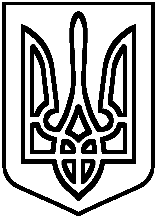           ВИКОНАВЧИЙ КОМІТЕТПорядок денний                засідання виконавчого комітету міської ради09 серпня  2019 р.									13:00                           Доповідає: Долгій С.О. – завідувач сектором з питань                                                                       надзвичайних ситуацій,                                                                       цивільного захисту населенняПро організацію та проведення призову  громадян України на строкову військову службу в жовтні-грудні 2019 р.Про організацію та проведення приписки до призовної дільниці громадян України 2003 року народженняПро приймання і розміщення евакуйованого населення та матеріальних і культурних цінностей, що евакуюється із зони можливих бойових дій в особливий період, в м.Фастів Київської області                   	Доповідає: Курліковський В.В. – в.о.директора КНПФМР                                                                              «ФМЦПМСД» Про передачу рухомого майна Комунального некомерційного  підприємства Фастівської міської ради «Фастівський міський Центр первинної медичної (медико-санітарної) допомоги» у безоплатне користування (позичку) Комунальному некомерційному підприємству Фастівської районної ради  «Фастівська центральна районна лікарня»                   	Доповідає: Кохана О.Г. – в.о.начальника управління                                                                соціального захисту населенняПро надання доручення Комісії  з питань призначення житлових субсидій та надання пільг на оплату житлово-комунальних послуг при виконавчому комітеті Фастівської міської ради щодо повторного розгляду заяви ****** про призначення субсидії на оплату житлово-комунальних послуг                    	Доповідає: Мєх Н.А. – начальник відділу капітального                                                            будівництваПро затвердження проєктно-кошторисної документації за проєктом «Реконструкція площі Соборної в м.Фастів Київської області. Коригування»                        Доповідає: Лагута О.М.– завідувач сектором житлової                                               політики, квартирного обліку, розподілу                                                  житла, питань гуртожитків і ОСББПро надання дозволу на приватизацію ******Про розподіл квартирної черги ******Про внесення змін до облікової квартирної справи ******                   	Доповідає: Кирсенко Н.Ю. – головний спеціаліст з питань                                             екології відділу з питань  енергозбереження,  				     енергоефективності та екологіїПро внесення змін до рішень виконавчого комітету Фастівської міської ради «Про знесення зелених насаджень на території м. Фастова»: №392 від 11.10.2017 р., №329 від 31.08.2017 р., №299 від 02.08.2016 р., №80 від 19.02.2016 р. та №385 від 16.12.2011 р.                        Доповідає:Змаженко Л.А. –начальник   служби 								у справах дітей та сім,ї    Про надання висновку до суду щодо доцільності позбавлення батьківських прав гр.. ******Про надання висновку до суду щодо доцільності позбавлення батьківських прав гр.. ******Про призначення опіки над майном дитини, позбавленої батьківського піклування ******, ****** року народженняПро встановлення опуки над дитиною, позбавленою батьківського піклування, ******, ****** року народження, закріплення права дитини на житло, опіки над її майномПро встановлення опіки над дитиною, позбавленою батьківського піклування, ******, ****** року народження, закріплення права дитини на житло, опіки над її майномПро утворення комісії з надання у 2019 році субвенції з державного бюджету місцевим бюджетам на проектні, будівельно-ремонтні роботи, придбання житла та приміщень для розвитку сімейних та інших форм виховання, наближених до сімейних, забезпечення житлом дітей-сиріт, дітей, позбавлених батьківського піклування, осіб з їх числа                          Доповідає: Бромірський В.О. - начальник відділу                                                                        містобудування та архітектуриПро присвоєння адреси  нежитловій будівлі ****** по вул. ****** Про  присвоєння  адреси  котельні Фастівського навчально-виховного комплексу «Загальноосвітня школа І-ІІІ ступенів № 7 – центр військово-Патріотичного виховання «Гарт» по вул. Гетьманська, 79-а у м. Фастів Про присвоєння адреси майновому комплексу ТОВ виробничому підприємству фірмі «Пламя»по вул. Івана Ступака, 1-б у м. ФастівПро присвоєння адреси житловому будинку ****** по вул. ******Про присвоєння адреси житловому будинку ****** по вул. ****** Про присвоєння  адреси  частині  житлового будинку ****** по вул. ******Про  присвоєння  адреси  частинам житлового будинку ******  по  вул. ******  та вул. ******Про надання погодження парафії Святої  Великомучениці Варвари Православної Церкви України на отримання містобудівних умов та обмежень Про присвоєння адреси частині  житлового будинку ****** по пров. ******Про надання ****** дозволу на встановлення тимчасової споруди – торговельного павільйону по ******Про надання погодження ****** на отримання містобудівних умов та обмежень                      Доповідає: Давиденко О.П. – заступник міського голови                                                                       з гуманітарних питаньПро внесення змін до складу конкурсної комісії для проведення конкурсу на зайняття вакантної посади директора КНП Фастівської міської ради «Фастівський міський Центр первинної медичної (медико-санітарної) допомоги» Міський голова								М.В.НетяжукВИКОНАВЧИЙ КОМІТЕТФастівська міська рада08500 м. Фастів, пл. Соборна,1Протокол  №  17ЗАСІДАННЯ ВИКОНАВЧОГО КОМІТЕТУм. Фастів						                       		09      серпня           2019 р             	  Головуючий:    Нетяжук  М.В. –  міський голова           	   Секретар:     Тхоржевська Л.О. – керуючий справами виконкомуНа засіданні виконкому присутні члени виконкому:	Нетяжук М.В.					Чемерський О.Ю.	Давиденко О.П.					Зикова О.Б.Форосенко О.М. 					Рудяк Т.Я.Тхоржевська Л.О.				Ясінський С.А.Шаповал А.В. 					Абрамов А.В.На засіданні виконкому  відсутні члени виконкому:Соловей Ю.В.Хацьола Ю.В.Кудряшов В.М.  	Мельник Д.О.	Очеретний Д.В.                               Присутні на засіданні виконкому:Козій О.С. 				–	в.о.начальника загального відділу,Мосійчук Д.Л. 			–	гол.спец.  юридичного управління,Змаженко Л.А.			–	начальник служби у справах дітей						та сім’ї,Долгій С.О. 			- 	завідувач сектором з питань НС,						цивільного захисту населенняКурліковський В.В. 		- 	в.о.директора КНПФМР «ФМЦПМСД»Кохана О.Г. 			- 	в.о.начальника управління						соціального захисту населенняМєх Н.А. 				- 	начальник відділу капітального						будівництваЛагута О.М. 			- 	завідувач сектором житлової						політики, квартирного обліку, розподілу						житла, питань гуртожитків і ОСББКирсенко Н.Ю. 			- 	гол.спец. з питань екології відділу 						з питань екології відділу з питань						енергозбереження, енергоефективності						та екологіїБромірський В.О.			- 	начальник відділу містобудування та						архітектури Нетяжук М.В.: Пропоную внести до порядку денного засідання виконавчого комітету додаткове питання, а саме:Про внесення змін до складу конкурсної комісії для проведення конкурсу на зайняття вакантної посади директора КНП Фастівської міської ради «Фастівський міський Центр первинної медичної (медико-санітарної) допомоги»			Голосували за пропозицію:			за – «10»; проти – «0»; утримались «0».			Пропозиція прийнята.Нетяжук М.В.:	Прошу затвердити порядок денний з додатковим питанням:			Голосували: за – «10»; проти – «0»; утримались «0».			Порядок денний затверджено одноголосно.СЛУХАЛИ:Доповідає:  Долгій С.О. Про організацію та проведення призову  громадян України на строкову військову службу в жовтні-грудні 2019 р.Голосували: за – «10»; проти – «0»; утримались «0».		Рішення   прийнято  (додається).Про організацію та проведення приписки до призовної дільниці громадян України 2003 року народженняГолосували: за – «10»; проти – «0»; утримались «0».		Рішення   прийнято  (додається).Про приймання і розміщення евакуйованого населення та матеріальних і культурних цінностей, що евакуюється із зони можливих бойових дій в особливий період, в м.Фастів Київської областіГолосували: за – «10»; проти – «0»; утримались «0».		Рішення   прийнято  (додається).   СЛУХАЛИ:       Доповідає: Курліковський В.В. Про передачу рухомого майна Комунального некомерційного  підприємства Фастівської міської ради «Фастівський міський Центр первинної медичної (медико-санітарної) допомоги» у безоплатне користування (позичку) Комунальному  некомерційному  підприємству Фастівської районної ради  «Фастівська центральна районна лікарня»Виступив: Давиденко О.П., Ясінський С.А., Нетяжук М.В., Шаповал А.В.Голосували за рішення:за – «10»; проти – «0»; утримались «0».Рішення   прийнято  (додається).     СЛУХАЛИ:Доповідає: Кохана О.Г. Про надання доручення Комісії  з питань призначення житлових субсидій та надання пільг на оплату житлово-комунальних послуг при виконавчому комітеті Фастівської міської ради щодо повторного розгляду заяви ****** про призначення субсидії на оплату житлово-комунальних послуг Виступив: Нетяжук М.В., Давиденко О.П.Нетяжук М.В.: Пропоную п.1 рішення доповнити та викласти в редакції відповідно до рішення суду, а саме після слів «…та прийняти рішення» додати слова « з урахуванням висновків суду» Голосували за пропозицію:			за – «10»; проти – «0»; утримались «0».			Голосували за рішення з пропозицією:за – «9»; проти – «0»; утримались «1».			Рішення   прийнято  (додається).      СЛУХАЛИ:Доповідає: Мєх Н.А. Про затвердження проєктно-кошторисної документації за проєктом «Реконструкція площі Соборної в м.Фастів Київської області. Коригування»Виступив: Нетяжук М.В.Голосували: за – «10»; проти – «0»; утримались «0».		Рішення   прийнято  (додається).       СЛУХАЛИ: Доповідає: Лагута О.МПро надання дозволу на приватизацію ******Голосували: за – «10»; проти – «0»; утримались «0».Рішення   прийнято  (додається).Про розподіл квартирної черги ******Голосували: за – «10»; проти – «0»; утримались «0».		Рішення   прийнято  (додається).Про внесення змін до облікової квартирної справи ******Голосували: за – «10»; проти – «0»; утримались «0».		Рішення   прийнято  (додається).      СЛУХАЛИ:Доповідає: Кирсенко Н.ЮПро внесення змін до рішень виконавчого комітету Фастівської міської ради «Про знесення зелених насаджень на території м. Фастова»: №392 від 11.10.2017 р., №329 від 31.08.2017 р., №299 від 02.08.2016 р., №80 від 19.02.2016 р. та №385 від 16.12.2011 р.Голосували: за – «10»; проти – «0»; утримались «0».		Рішення   прийнято  (додається).       СЛУХАЛИ: Доповідає:Змаженко Л.А. Про надання висновку до суду щодо доцільності позбавлення батьківських прав гр.. ******Виступив: Давиденко О.П.			Голосували: за – «10»; проти – «0»; утримались «0».Рішення   прийнято  (додається).Про надання висновку до суду щодо доцільності позбавлення батьківських прав гр.. ******Голосували: за – «10»; проти – «0»; утримались «0».Рішення   прийнято  (додається).Про призначення опіки над майном дитини, позбавленої батьківського піклування ******, ****** року народженняГолосували: за – «10»; проти – «0»; утримались «0».Рішення   прийнято  (додається).Про встановлення опуки над дитиною, позбавленою батьківського піклування, ******, ****** року народження, закріплення права дитини на житло, опіки над її майномВиступив: Давиденко О.П.			Голосували: за – «10»; проти – «0»; утримались «0».Рішення   прийнято  (додається).Про встановлення опіки над дитиною, позбавленою батьківського піклування, ******, ****** року народження, закріплення права дитини на житло, опіки над її майномГолосували: за – «10»; проти – «0»; утримались «0».Рішення   прийнято  (додається).Про утворення комісії з надання у 2019 році субвенції з державного бюджету місцевим бюджетам на проектні, будівельно-ремонтні роботи, придбання житла та приміщень для розвитку сімейних та інших форм виховання, наближених до сімейних, забезпечення житлом дітей-сиріт, дітей, позбавлених батьківського піклування, осіб з їх числаВиступив: Давиденко О.П.Голосували: за – «10»; проти – «0»; утримались «0».Рішення   прийнято  (додається).      СЛУХАЛИ:Доповідає: Бромірський В.О. – Про присвоєння адреси  нежитловій будівлі ****** по вул. ****** Голосували: за – «10»; проти – «0»; утримались «0».Рішення   прийнято  (додається).Про  присвоєння  адреси  котельні Фастівського навчально-виховного комплексу «Загальноосвітня школа І-ІІІ ступенів № 7 – центр військово-Патріотичного виховання «Гарт» по вул. Гетьманська, 79-а у м. Фастів Голосували: за – «10»; проти – «0»; утримались «0».Рішення   прийнято  (додається).Про присвоєння адреси майновому комплексу ТОВ виробничому підприємству фірмі «Пламя»по вул. Івана Ступака, 1-б у м. ФастівГолосували: за – «10»; проти – «0»; утримались «0».Рішення   прийнято  (додається).Про присвоєння адреси житловому будинку ****** по вул. ******Голосували: за – «10»; проти – «0»; утримались «0».Рішення   прийнято  (додається).Про присвоєння адреси житловому будинку ****** по вул. ****** Голосували: за – «10»; проти – «0»; утримались «0».Рішення   прийнято  (додається).Про присвоєння  адреси  частині  житлового будинку ****** по вул. ******Голосували: за – «10»; проти – «0»; утримались «0».Рішення   прийнято  (додається).Про  присвоєння  адреси  частинам житлового будинку ******  по  ****** та ******Голосували: за – «10»; проти – «0»; утримались «0».Рішення   прийнято  (додається).Про надання погодження парафії Святої  Великомучениці Варвари Православної Церкви України на отримання містобудівних умов та обмежень Голосували: за – «10»; проти – «0»; утримались «0».Рішення   прийнято  (додається).Про присвоєння адреси частині  житлового будинку ****** по пров. ******Голосували: за – «10»; проти – «0»; утримались «0».Рішення   прийнято  (додається).Про надання ****** дозволу на встановлення тимчасової споруди – торговельного павільйону по вул. ******Виступив: Зикова О.Б., Форосенко О.М., Давиденко О.П., Шаповал А.В.			Голосували: за – «4»; проти – «2»; утримались «4».		Рішення  не прийнятоПро надання погодження ****** на отримання містобудівних умов та обмеженьВиступив:  Давиденко О.П., Рудяк Т.Я., Форосенко О.М., Нетяжук М.В., Абрамов А.В., Тхоржевська Л.О.			Голосували: за – «8»; проти – «0»; утримались «2».		Рішення   прийнято  (додається).СЛУХАЛИ:Доповідає:  Давиденко О.П. Про внесення змін до складу конкурсної комісії для проведення конкурсу на зайняття вакантної посади директора КНП Фастівської міської ради «Фастівський міський Центр первинної медичної (медико-санітарної) допомоги» Виступив: Давиденко О.П., Нетяжук М.В.Нетяжук М.В.: Пропоную п.1 рішення після слів «Внести зміни…» доповнити словами «… з 14.08.2019 р.» далі по тексту рішення та у другий  підпункт п.1  після слів  «…- ввести до складу Комісії» доповнити словами «Нетяжука Михайла Володимировича – міського голову…».                                 Голосували за пропозицію:			за – «10»; проти – «0»; утримались «0».			Голосували за рішення з пропозицією:			 за – «10»; проти – «0»; утримались «0».		Рішення   прийнято  (додається).	Міський голова						М.В.Нетяжук	 Секретар 							Л.О.Тхоржевська №п/пЗміст  рішення№ рішенняПримітка1Про організацію та проведення призову  громадян України на строкову військову службу в жовтні-грудні 2019 р.4232Про організацію та проведення приписки до призовної дільниці громадян України 2003 року народження4243Про приймання і розміщення евакуйованого населення та матеріальних і культурних цінностей, що евакуюється із зони можливих бойових дій в особливий період, в м.Фастів Київської області4254Про передачу рухомого майна Комунального некомерційного  підприємства Фастівської міської ради «Фастівський міський Центр первинної медичної (медико-санітарної) допомоги» у безоплатне користування (позичку) Комунальному  некомерційному  підприємству Фастівської районної ради  «Фастівська центральна районна лікарня»4265Про надання доручення Комісії  з питань призначення житлових субсидій та надання пільг на оплату житлово-комунальних послуг при виконавчому комітеті Фастівської міської ради щодо повторного розгляду заяви ****** про призначення субсидії на оплату житлово-комунальних послуг 4276Про затвердження проєктно-кошторисної документації за проєктом «Реконструкція площі Соборної в м.Фастів Київської області. Коригування»4287Про надання дозволу на приватизацію ******4298Про розподіл квартирної черги ******4309Про внесення змін до облікової квартирної справи ******43110Про внесення змін до рішень виконавчого комітету Фастівської міської ради «Про знесення зелених насаджень на території м. Фастова»: №392 від 11.10.2017 р., №329 від 31.08.2017 р., №299 від 02.08.2016 р., №80 від 19.02.2016 р. та №385 від 16.12.2011 р.43211Про надання висновку до суду щодо доцільності позбавлення батьківських прав гр.. ******43312Про надання висновку до суду щодо доцільності позбавлення батьківських прав гр.. ******43413Про призначення опіки над майном дитини, позбавленої батьківського піклування ******, ****** року народження43514Про встановлення опуки над дитиною, позбавленою батьківського піклування, ******, ****** року народження, закріплення права дитини на житло, опіки над її майном43615Про встановлення опіки над дитиною, позбавленою батьківського піклування, ******, ****** року народження, закріплення права дитини на житло, опіки над її майном43716Про утворення комісії з надання у 2019 році субвенції з державного бюджету місцевим бюджетам на проектні, будівельно-ремонтні роботи, придбання житла та приміщень для розвитку сімейних та інших форм виховання, наближених до сімейних, забезпечення житлом дітей-сиріт, дітей, позбавлених батьківського піклування, осіб з їх числа43817Про присвоєння адреси  нежитловій будівлі ****** по вул. ****** 43918Про  присвоєння  адреси  котельні Фастівського навчально-виховного комплексу «Загальноосвітня школаІ-ІІІ ступенів № 7 – центр військово -Патріотичного виховання «Гарт» по вул. Гетьманська, 79-а у м. Фастів 44019Про присвоєння адреси майновому комплексу ТОВ виробничому підприємству фірмі «Пламя»по вул. Івана Ступака, 1-б у м. Фастів44120Про присвоєння адреси житловому будинку ****** по вул. ******44221Про присвоєння адреси житловому будинку ****** по вул. ****** 44322Про присвоєння  адреси  частині  житлового будинку ****** по вул. ******44423Про  присвоєння  адреси  частинам житлового будинку ****** по  вул. ******  та вул. ******44524Про надання погодження парафії Святої  Великомучениці Варвари Православної Церкви України на отримання містобудівних умов та обмежень 44625Про присвоєння адреси частині  житлового будинку ****** по пров. ******44726Про надання погодження ****** на отримання містобудівних умов та обмежень44827Про внесення змін до складу конкурсної комісії для проведення конкурсу на зайняття вакантної посади директора КНП Фастівської міської ради «Фастівський міський Центр первинної медичної (медико-санітарної) допомоги» 449